НАРУЧИЛАЦКЛИНИЧКИ  ЦЕНТАР ВОЈВОДИНЕул. Хајдук Вељкова бр. 1, Нови Сад(www.kcv.rs)ОБАВЕШТЕЊЕ О ЗАКЉУЧЕНОМ УГОВОРУ У  ПОСТУПКУ ЈАВНЕ НАБАВКЕ БРОЈ 43-15-OВрста наручиоца: ЗДРАВСТВОВрста предмета: Опис предмета набавке, назив и ознака из општег речника набавке: набавка таблетиране соли за потребе одељења за хемодијализу  Клинике за нефрологију и клиничку имунологију у оквиру Клиничког центра Војводине33141000 – медицински нехемијски потрошни материјали и хематолошки потрошни материјалиУговорена вредност: без ПДВ-а 640.000,00 динара, односно 704.000,00 динара са ПДВ-омКритеријум за доделу уговора: најнижа понуђена ценаБрој примљених понуда: 2Понуђена цена: Највиша: 640.000,00 динараНајнижа: 520.000,00 динараПонуђена цена код прихваљивих понуда:Највиша: 640.000,00 динара Најнижа: 640.000,00 динараДатум доношења одлуке о додели уговора: 12.05.2015.Датум закључења уговора: 09.06.2015.Основни подаци о добављачу:„Fresenius Medical Care Srbija“ д.о.о., Београдски пут бб, ВршацПериод важења уговора: до дана у којем добављач у целости испоручи добра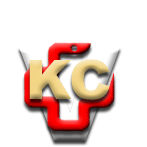 КЛИНИЧКИ ЦЕНТАР ВОЈВОДИНЕ21000 Нови Сад, Хајдук Вељка 1, Србија,телефон: + 381 21 487 22 05; 487 22 17; фаx : + 381 21 487 22 04; 487 22 16www.kcv.rs, e-mail: uprava@kcv.rs, ПИБ:101696893